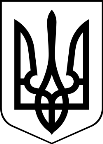 УКРАЇНАНОВОБОРІВСЬКА СІЛЬСЬКА РАДАСтаробільський районЛуганська областьСьомого скликанняДвадцять друга  сесіяРІШЕННЯ  Від 27 листопада 2017 року                                                                  №  22/25   Село Новоборове  Про затвердження плану діяльності сільської ради з підготовки проектів регуляторних актів  на 2018 рік.Відповідно до ст..7 Закону України «Про засади державної регуляторної політики у сфері господарської діяльності»,ст..27 Закону України «Про місцеве самоврядування в Україні» сесія сільської ради ВИРІШИЛА:1.Затвердити план  діяльності сільської ради з підготовки проектів  регуляторних актів  на 2017 рік(додається).2.Відповідальному за розробку проектів регуляторних актів:2.1.Забезпечити виконання плану діяльності сільської ради з підготовки проектів регуляторних актів на 2018 рік.2.2.Здійснювати підготовку та прийняття проектів регуляторних актів відповідно до Закону України «Про засади державної регуляторної політики у сфері господарської діяльності».2.3.Надавати уповноваженому органу інформацію про хід виконання плану щоквартально до 5 числа місяця,наступного за звітним.3.Секретарю сільської ради оприлюднити дане рішення на офіційному сайті Старобільської РДА у десятиденний строк з дня прийняття.4.Контроль за виконанням цього рішення покласти на сільського голову.       Сільський голова                                                             О.І.Дівенко